AMAÇ: Sağlık Hizmet Kalite Standartları kapsamında oluşturulan komite, ekip ve sorumluların görev alanlarını belirlemekKAPSAM: Bu rehber fakültemizin tüm bölümlerini kapsar.SORUMLULAR: Rehberde adı geçen kişiler uygulamadan sorumludur.BÖLÜM KALİTE SORUMLULARIGörevleri: 06/08/2013 tarihli ve 28730 sayılı “Sağlık Hizmeti Kalitesinin Geliştirilmesi ve Değerlendirilmesine Dair Yönetmelik” doğrultusunda; Kurumumuzun mevcut durumunu etkinlik, verimlilik ve hizmet kalitesi yönünden değerlendirerek, hazırlanan planlar doğrultusunda harekete geçirir, uygulamaya koyar, izler ve yeni durumlara göre hizmetin kalite ve verimliliğinde sürekliliği sağlamak üzere gerekli tedbirleri alır,Sorumlular kalite yönetim direktörü ile koordineli çalışır, SHKS ile ilgili toplantılara katılır,SHKS kapsamında öz değerlendirmelerde görev alır,SHKS kapsamında hedefler belirleyip, bölüm hedeflerine ilişkin analizleri yapar ve kalite yönetim birimine bildirir,Belirli periyotlarda toplantı yaparak bu çalışmaları değerlendirmek ve gerektiğinde sorumlular bölümlerde yürütülen düzeltici-önleyici faaliyetleri takip eder,Bölümle ilgili yazılı düzenlemelerin hazırlanması bölüm çalışanlarının bilgilendirilmesinden sorumludurHASTA GÜVENLİĞİ KOMİTESİ: Görevleri: Hastaların doğru kimliklendirilmesini sağlamak.Çalışanlar arasında etkili iletişim ortamını sağlanmak,Güvenli ilaç uygulanmasını sağlamak,Radyasyon güvenliğini sağlanmak,Güvenli cerrahi uygulanmasını sağlanmak,Tıbbi cihaz güvenliğini sağlamak,Çalışanlara hasta güvenliği konusunda gerekli eğitimleri vermek,   Belirli periyotlarla (ayda bir) toplantı yaparak bu çalışmaları değerlendirmek ve gerektiğinde (hasta güvenliği konusunda aksaklık tespit edildiğinde) düzeltici – önleyici faaliyet başlatmakla yükümlüdürÇALIŞAN GÜVENLİĞİ KOMİTESİGörevleri: Çalışan Personelin zarar görme risklerinin azaltılmasını sağlamak,Fiziksel ve Psikolojik şiddete maruz kalınma risklerinin azaltılmasını sağlamak,Riskli alanlarda çalışanlara yönelik gerekli önlemlerin alınmasını sağlamak,Kesici delici alet yaralanma risklerinin azaltılmasını sağlamak,Kan ve vücut sıvılarıyla bulaşma risklerinin azaltılmasını sağlamak,Sağlık taramalarının yapılmasını sağlamak,Çalışan güvenliği konusunda gerekli eğitimleri vermek,  Belirli periyotlarla ( ayda bir) toplantı yaparak bu çalışmaları değerlendirmek ve gerektiğinde (çalışan güvenliği konusunda aksaklık tespit edildiğinde) düzeltici – önleyici faaliyet başlatmakla yükümlüdür. EĞİTİM KOMİTESİ:Görevleri: Hizmet içi Eğitimleri planlamak,Hizmet içi eğitimleri planına göre organize etmek ve takip etmek,Hizmet kalite standartları eğitimi, uyum eğitimleri ve hastalara yönelik eğitimleri planlamak ve uygulamaları takip etmek,Belirli periyotlarla toplantı yaparak bu çalışmaları değerlendirmekle yükümlüdür, uygulamaları takip etmek,Belirli periyotlarla (Üç ayda bir) toplantı yaparak bu çalışmaları değerlendirmekle yükümlüdür. TESİS GÜVENLİĞİ KOMİTESİ:Görevleri: Bina turlarından elde edilen verileri değerlendirmek,Fakülte  alt yapı güvenliğini sağlamak,Kurumda can ve mal güvenliğini sağlamak,Acil durum ve afet yönetimi çalışmalarını yapmak,Atık yönetimi çalışmalarını yapmak,Tıbbi cihazların bakım, onarım, ölçme, ayar ve kalibrasyon planlarını ve kalibrasyonlarını yapmak,Tehlikeli maddelerin yönetimini yapmak,Belirli periyotlarla (Üç ayda bir) toplantı yaparak bu çalışmaları değerlendirmek ve gerektiğinde (tesis güvenliği konusunda aksaklık tespit edildiğinde) düzeltici – önleyici faaliyet başlatmakla yükümlüdür.ANABİLİMDALLARI BÖLÜM KALİTE SORUMLULARI:KOMİTE TOPLANTILARININ YÖNETİMİ:İlgili komite üyeleri toplantı öncesi yazılı olarak bilgilendirilir. Toplantının başkanı ve katılımcılar, toplantı süresi ve gündemi, toplantının yapılacağı yer ve toplantı süresi katılımcılara yazılı olarak tebliğ edilir. Toplantı sonrası görüşülen konular ve alınan kararlar kayıt altına alınır. ACİL DURUM VE AFET YÖNETİMİ EKİBİKATILIMCILAR: Acil Durum ve Afet Yönetimi Ekibi: Dekan (ekip başkanı),Fakülte sekreteri, cerrahi kliniği öğretim üyesi, Sağlık Bakım Hizmetleri sorumlusu, Sivil Savunma Uzmanı (ekip sekretaryası), Mühendis, Enfeksiyon Kontrol Hekimi, Kalite Yönetim Birimi, KBRN Sorumlusu, Teknik Servis Sorumluları, Atık Yönetim Birimi Sorumlusunun  katılımı ile oluşur.Acil Durum ve Afet Yönetimi Ekibine ve Hastanedeki ilgili kişilere asgari aşağıdaki konu başlıklarına yönelik eğitimler verilmelidir. Temel afet bilinciYangın söndürücüleri ve hortumlarının kullanımı (uygulamalı) YOTAUMKEKBRN (Kimyasal, Biyolojik, Radyoaktif ve Nükleer Olaylar)Acil Durum ve Afet TriyajıEğitimlerin verilmesinden; Eğitim Birimi ile koordineli olarak, Fakülte sekreteri ve Sivil Savunma Uzmanını sorumludur.Acil durum yönetimine ilişkin risk değerlendirmesi yapılmalıdır. İdari ve Mali Hizmetler Müdürü8Fakülte sekreteri), Sivil Savunma Uzmanı, Mühendis, Enfeksiyon Kontrol Hekimi, Atık Yönetim Birim Sorumlusu ve Kalite Yönetim Birimi takip eder.RİSK YÖNETİMİ KOMİTESİGörev tanımı,(1)Risk değerlendirmesi, işverenin oluşturduğu bir ekip tarafından gerçekleştirilir. Risk değerlendirmesi ekibi  aşağıdakilerden oluşur.İşveren veya işveren vekili.İşyerinde sağlık ve güvenlik hizmetini yürüten iş güvenliği uzmanları ile işyeri hekimleri.c)İşyerindeki çalışan   temsilcisi  d)işyerindeki teknik destek çalışanıe)İşyerindeki bütün birimleri temsil edecek şekilde belirlenen ve işyerinde yürütülen çalışmalar, mevcut veya muhtemel tehlike kaynakları ile riskler konusunda bilgi sahibi çalışanlar.(2)İşveren, ihtiyaç duyulduğunda bu ekibe destek olmak üzere işyeri dışındaki kişi ve kuruluşlardan hizmet alabilir.(3)Risk değerlendirmesi çalışmalarının koordinasyonu işveren veya işveren tarafından ekip içinden görevlendirilen bir kişi tarafından da sağlanabilir.(4)İşveren, risk değerlendirmesi çalışmalarında görevlendirilen kişi veya kişilerin görevlerini yerine getirmeleri amacıyla araç, gereç, mekân ve zaman gibi gerekli bütün ihtiyaçlarını karşılar, görevlerini yürütmeleri sebebiyle hak ve yetkilerini kısıtlayamaz.(5)Risk değerlendirmesi çalışmalarında görevlendirilen kişi veya kişiler işveren tarafından sağlanan bilgi ve belgeleri korur ve gizli tutar.Risk analizi ve risk değerlendirmesi çalışmaları yapılırken aşağıdaki hususlar dikkate alınacaktır.Rutin veya rutin olmayan faaliyetler,İşyerine erişebilme imkanına sahip personelin faaliyetleri (taşeronlar ve ziyaretçiler dahil),İnsan davranışları, kabiliyetleri ve diğer insan faktörleri,İşyerinin dışından kaynaklanan ve işyerinde kuruluşun kontrol¸ altındaki insanların sağlığını ve güvenliğini olumsuz yönde etkileme kabiliyetine sahip olan belirlenmiş tehlikeler,İşyerinin civarında kuruluşun kontrol¸ altındaki işle ilgili faaliyetlerden kaynaklanan tehlikeler,Kuruluş tarafından veya başkaları tarafından temin edilmiş olan işyerindeki altyapı, teçhizat ve malzemeler,Kuruluş, kuruluşun faaliyetleri veya malzemeleri ¸zerinde yapılan veya yapılması teklif edilen değişiklikler,Risk değerlendirmesi ve gerekli kontrollerin uygulanması ile ilgili uygulanabilir yasal yükümlüler,İş alanlarının, proseslerin, tesislerin, makine/teçhizatın, işletme prosedürlerinin ve iş organizasyonlarının 
tasarımı ve bunların insan kabiliyetlerine uyarlanmasıTIBBİ CİHAZ SORUMLULARI;Görevleri: Tesis güvenliği komitesi altında çalışır.Tıbbi cihazların bölüm bazında envanterini tutar.Tıbbi cihazların bakım, onarım, ölçme, ayar ve kalibrasyonlarına yönelik plan hazırlar,Plan dahilinde cihazların ölçme, ayar ve kalibrasyonlarını yaptırılmasını sağlarFAKÜLTEMİZDE HKS KAPSAMINDA OLUŞTURULAN KOMİTELERİNTOPLANTI PERİYODLARI:ENFEKSİYON KONTROL KOMİTESİGÖREVLERİ:Yataklı Tedavi Kurumları Enfeksiyon Kontrol Yönetmeliği	Enfeksiyon kontrol komitesinin görev, yetki ve sorumlulukları	Madde 7 — Enfeksiyon kontrol komitesinin görev, yetki ve sorumlulukları şunlardır:	a) Bilimsel esaslar çerçevesinde, yataklı tedavi kurumunun özelliklerine ve şartlarına uygun bir enfeksiyon kontrol programı belirleyerek uygulamak, Yönetime ve ilgili bölümlere bu konuda öneriler sunmak,	b) Güncel ulusal ve uluslararası kılavuzları dikkate alarak yataklı tedavi kurumunda uygulanması gereken enfeksiyon kontrol standartlarını yazılı hale getirmek, bunları gerektikçe güncellemek, 	c) Yataklı tedavi kurumunda çalışan personele, bu standartları uygulayabilmeleri için devamlı hizmet içi eğitim verilmesini sağlamak ve uygulamaları denetlemek,	d) Yataklı tedavi kurumunun ihtiyaçlarına ve şartlarına uygun bir sürveyans programı geliştirmek ve çalışmalarının sürekliliğini sağlamak,	e) Hastane enfeksiyonu yönünden, öncelik taşıyan bölümleri saptayarak ve bulgulara göre harekete geçerek, hastane enfeksiyon kontrol programı için hedefler koymak, her yılın sonunda hedeflere ne ölçüde ulaşıldığını değerlendirmek ve yıllık çalışma raporunda bu değerlendirmelere yer vermek,	f) Antibiyotik, dezenfeksiyon, antisepsi, sterilizasyon araç ve gereçlerin, enfeksiyon kontrolü ile ilgili diğer demirbaş ve sarf malzeme alımlarında, ilgili komisyonlara görüş bildirmek; görev alanı ile ilgili hususlarda, yataklı tedavi kurumunun inşaat ve tadilat kararları ile ilgili olarak gerektiğinde Yönetime görüş bildirmek,	g) Hastalar veya yataklı tedavi kurumu personeli için tehdit oluşturan bir enfeksiyon riskinin belirlenmesi durumunda, gerekli incelemeleri yapmak, izolasyon tedbirlerini belirlemek, izlemek ve böyle bir riskin varlığının saptanması durumunda, ilgili bölüme hasta alımının kısıtlanması veya gerektiğinde durdurulması hususunda karar almak,	h) Sürveyans verilerini ve eczaneden alınan antibiyotik tüketim verilerini dikkate alarak, antibiyotik kullanım politikalarını belirlemek, uygulanmasını izlemek ve yönlendirmek, 	ı) Sterilizasyon, antisepsi ve dezenfeksiyon işlemlerinin ilkelerini ve dezenfektanların seçimi ile ilgili standartları belirlemek, standartlara uygun kullanımını denetlemek,	i) Üç ayda bir olmak üzere, hastane enfeksiyonu hızları, etkenleri ve direnç paternlerini içeren sürveyans raporunu hazırlamak ve ilgili bölümlere iletilmek üzere Yönetime bildirmek, 	j) Enfeksiyon kontrol ekibi tarafından hazırlanan yıllık faaliyet değerlendirme sonuçlarını Yönetime sunmak, 	k) Enfeksiyon kontrol ekibi tarafından iletilen sorunlar ve çözüm önerileri konusunda karar almak ve Yönetime iletmek	Enfeksiyon kontrol komitesi, görev alanı ile ilgili olarak, gerekli gördüğü durumlarda çalışma grupları oluşturabilir. 	Faaliyet alanları 	Madde 8 — Enfeksiyon kontrol komitesinin faaliyet alanları şunlardır:	a) Sürveyans ve kayıt, 	b) Antibiyotik kullanımının kontrolü,	c) Dezenfeksiyon, antisepsi, sterilizasyon, 	d) Sağlık çalışanlarının meslek enfeksiyonları,	e) Hastane temizliği, çamaşırhane, mutfak, atık yönetimi gibi destek hizmetlerinin hastane enfeksiyonları yönünden kontrolü.	Enfeksiyon kontrol komitesinin kararları 	Madde 9 — Enfeksiyon kontrol komitesince alınan kararlar uygulanmak üzere Yönetime iletilir. Bu kararlar, Yönetim ve yataklı tedavi kurumunun bütün personeli için bağlayıcıdır. Bu kararlara uyulmaması halinde doğacak sonuçlardan ilgililer sorumludur.GENEL UYUM EĞİTİM SORUMLUSU/EĞİTİM KOORDİNATÖRÜ:Hemşire Nezihat GÜNEŞGörevleri: Hastanenin fiziki yapısı,Hizmet sunulan bölümler,Yönetsel yapı ve yöneticiler,Çalışma koşulları,İzinler,Hastaneye ulaşım,Hastane iletişim bilgileri Konularında hastanede çalışmaya yeni başlayan personele kurumun tanıtılması amacıyla eğitim planlar ve uygular.BÖLÜM UYUM EĞİTİM SORUMLULARI:Görevleri: Bölüm yönetici ve çalışanları,Bölümün faaliyetleri ve işleyişi,Bölümün fiziki yapısı,Çalışanların mesleki kategorilerine göre görev, yetki ve sorumlulukları,Bölüm ile ilgili yazılı düzenlemeler,Bölüm ile ilgili Hizmet Kalite Standartları,Hastane bilgi yönetim sisteminde çalışan tarafından çalışacağı bölüm ile ilgili modülün anlatılması konularında bölümde çalışmaya yeni başlayan çalışanlara bölümün tanıtılması amacıyla eğitim planlar ve uygular.MAVİ KOD EKİBİ:  Görevleri: Mavi Kod; Hasta veya hastanemizde bulunan kişilerde, temel yaşam fonksiyonlarının risk altında olması veya durması halinde bireylere gerekli müdahalelerin  (CPR) en kısa sürede, doğru ve güvenli yapılabilmesi için uygulanan bir alarm sistemidir. Hasta veya hastanemizde bulunan kişilerde Bilincin kaybolması veya bozulması,Solunumun durması veya ani-ileri derecede zayıflaması,Dolaşımın durması, tansiyon ve nabzın alınamaması veya şok halinin oluşması halinde Mavi Kod çağrısının yapılması gerekir.Mavi kod çağrısı sonrası Mavi Kod ekibinin olay yerine en kısa sürede ulaşması esastır.   BEYAZ KOD EKİBİ: Görevleri: Mesai saatleri içinde ve dışında hastane içerisinde ve çevresinde oluşabilecek olası bir saldırı ya da taciz olaylarına karşı güvenliği sağlamakla ve gerektiğinde düzeltici önleyici faaliyetleri başlatmakla yükümlüdürler.HASTA VE YAKINLARI GÖRÜŞLERİ DEĞERLENDİRME EKİBİ:ÇALIŞAN GÖRÜŞLERİ DEĞERLENDİRME EKİBİ:Görevleri: Hasta ve yakınları ile çalışan görüşleri değerlendirme ekip üyeleri fakültemizden hizmet alan hastaların ve çalışanların öneri ve taleplerini değerlendirir,Görüşler her ay değerlendirilir,Gerektiğinde iyileştirme faaliyeti başlatılır,İlgili formlarda iletişim bilgileri bulunan hasta / yakınına ve çalışanlara geri bildirimde bulunulur,           Formlarda iletişim bilgileri bulunsa da bulunmasa da dilek öneri kutularına bırakılan tüm formlar değerlendirmeye alınır ve gerekli faaliyetler yapılır.PEMBE KOD EKİBİ:Görev Tanımı:  Pembe Kod: Hastanede tedavi için bulunan çocuk hastayı kaçırma girişiminin veya kaçırma durumunun tespit edilmesi halinde uygulanan acil durum yönetim aracıdır.Uygulamadan mesai saatleri içinde pembe kod ekibi sorumludur.  Çalışanlar tarafından pembe kod için 3333 nolu telefon aranarak, pembe kod alarmı yapılır. Pembe kod alarmı güvenlik ekibi tarafından duyulur duyulmaz, tüm hastane kapıları giriş çıkış için kapatılır. Pembe kod yönetim ekibine haber verlir. Sorumlular olay yerine intikal eder ve durumu analiz ederek gerekli önlemleri alır. Olay çözülene kadar kapılar açılmaz.  Daha sonra Emniyet Müdürlüğü 155 numaralı polis ihbar hattı aranarak irtibata geçilir.  Sonrasında pembe kod bildirim formu sorumlular tarafından doldurularak kalite yönetim birimine bildirilir.  Pembe kod uygulamasına yönelik yılda iki kez tatbikat yapılır. Çalışanlara pembe kod uygulamasına yönelik eğitim verilerek kayıt altına alınır. KIRMIZI KOD EKİBİÇalışma Usul ve Esasları:Ekip üyeleri HKS çerçevesinde, Kalite Yönetim Birimi ile koordine olarak çalışmalarını yürütür.Ekip her 4 ayda ve gerektiğinde toplanarak yapılan çağrıları ve vaka bildirimlerini görüşür.Gerektiğinde hastane yöneticileri ve diğer hastane çalışanları toplantıya davet edilebilir.Toplantılar gerçekleştirilir. Toplantı Tutanak Formu ile toplantı kararları kayıt altına alınır.Kararın bir örneği Kalite Yönetim Birimine ve üst yönetime gönderilir.Ekibin toplanma süresi: 6 ayda birİLAÇ YÖNETİM BİRİM SORUMLULARIEKİBİN GÖREVLERİİlaç temini için gerekli listeleri oluşturularak Satın alma Birimine sunulur.İlacın depolanma ve saklanma koşullarına uygun saklanmasını sağlar.İlacın doğru kullanımı konusunda çalışmalar yapar.İlacın uygulanmasından sonra çıkacak sorunlara yönelik çözümler üretir.İlacın dâhil olduğu bütün süreçlere yönelik gerekli formulasyonları hazırlar ve günceller.Akılcı ilaç kullanımı ile ilgili ilkelerin uygulanması takip eder.Akılcı antibiyotik ilkelerini belirler ve takip eder.HASTA BAKIMI Ayaktan hizmet alan hastalar için polikliniklerde sunulan tanı ve tedaviye ilişkin süreçleri ile ilgili tüm meslek gruplarına ait hizmet süreçlerini içerir. Süreçlere yönelik doküman oluşturma ve konuları belirlemek ve gerekli değişiklikleri yapmak. Üst yönetimin takibinde kalite yönetim birimi yapabilir.Ayaktan hastaların klinik durumlarını gösteren ve diş hekimi tarafından tespit edilen bilgi ve bulgular, planlanan tedavi ile varsa koruyucu tedaviye yönelik plan kurum tarafından belirlenen format ve içerikte kayıt altına alınmalı ve geriye dönük erişilebilir olmalıdır.Komite düzenli olarak dört ayda bir toplanarak gerekli değerlendirmeleri yapmalıdır.RADYASYON GÜVENLİĞİ KOMİTESİ Radyasyon kaynaklarının bulundurulduğu ve kullanıldığı kurum/kuruluşlarda radyasyon kaynağının cinsine ve çalışma koşullarına özgü radyasyondan korunma eğitimi almış ve aşağıdaki görevleri yürütecek nitelikte en az bir radyasyondan korunma sorumlusu bulundurulması zorunludur.• Radyasyondan korunma programı doğrultusunda çalışanları ve işe yeni başlayanları bilgilendirmek, programın uygulanmasını sağlamak,• Radyasyon ölçümleri için uygun cihazların bulundurulmasını, kullanılmasını ve kalibrasyonlarının yapılmasını sağlamak, çalışma alanları için ölçüm programlarını gerçekleştirmek,• çalışanların kişisel dozimetrelerinin düzenli olarak kullanıldığını ve işe başlamadan önce ve çalıştığı süre boyunca yılda en az bir kez tıbbi muayenelerinin yaptırılmasını takip etmek,•  Radyasyon görevlileri ve halk için radyasyondan korunmaya yönelik önlemleri almak,•  Lisans sahibi ve radyasyondan korunma danışmanına yılda en az bir kere radyasyondan korunma programının uygulanmasına ilişkin durum değerlendirme raporu vermek,•  Kapalı radyoaktif kaynakların emniyeti ve güvenliğine ilişkin tedbirleri almak,•  Kapalı radyoaktif kaynakların sızıntı testini yapmak veya yaptırmak.•  Açık radyoaktif kaynaklarla çalışılan alanlarda radyoaktif bulaşmayı kontrol etmek ve önleyici tedbirleri almak,•  Radyoaktif maddelerin kuruluş içinde ve dışında güvenli taşınmasını sağlamak,•  Radyasyon alanlarına uygun uyarı etiketleri, çalışma talimatları ve kaza durumu müdahale planını kolayca görülecek yerlere asmak,• Radyoaktif kaynaklarının temininden bertarafına kadar tüm aşamalarda radyasyon güvenliğini ve emniyetini sağlamak.• Radyoaktif atıkların güvenli bertarafına ilişkin işlemleri, belirlenen talimatlar çerçevesinde gerçekleştirmek,• Kullanımından vazgeçilen ve bir daha kullanılması düşünülmeyen kapalı radyoaktif kaynakların mahrecine veya radyoaktif atık işleme tesislerine gönderilmesi işlemlerini mevzuata uygun şekilde gerçekleştirmek,•  Radyasyonla çalışanların ve harici görevlilerin radyasyondan korunma konusunda eğitiminde görev almak,•  Gerekiyorsa çevre ölçüm programlarını yürütmek,•  Kurum tarafından istenen kayıtları tutmak.Komite yılda iki kez toplanmalı ve kayıt altına alınmalıdır.ÖZ DEĞERLENDİRME EKİBİ ÖZ DEĞERLENDİRME EKİBİ GÖREV TANIMIHizmet Kalite Standartları gereğince her dönem (6 aylık dönem) bir kere olacak şekilde yılda iki kez planlanır.Planlanan tarihten iki hafta öncesi Hastane idaresi ve Kalite Yönetim Birimi tarafından öz değerlendirme ekibinde görev alacak çalışanlar ve değerlendirme yapılacak alanlar belirlenir.Belirlenen çalışanlara öz değerlendirme ekibinde görevlendirildiklerine dair görevlendirme yazıları Dekanın onayı ile yazılır.Değerlendirme alanlarına yönelik standartlar düzenlenir.Öz değerlendirmeden bir hafta öncesi tüm ekip Kalite Yönetim Birimi tarafından hizmet içi eğitime alınır.Hizmet İçi Eğitim Konuları:Program hakkında bilgilendirme,Değerlendirme sırasındaki davranışlar,Dokümanların doldurulması,Hizmet Kalite Standartları,Raporlama ve iş takibi.Görevlendirilen Öz Değerlendirme Ekipleri gidecekleri bölümlerin sorumluları ile iletişime geçerek randevularını alır.Randevu saatinde ekip üyeleri değerlendirilecek birimde hazır bulunur.Seçilen bir sözcü tarafından birim çalışanlarına Öz Değerlendirmenin amacı açıklanır.İş akışını bozmayacak şekilde tüm birim Hizmet Kalite Standartları doğrultusunda değerlendirilir.Değerlendirme bitiminde çalışanlara teşekkür edilerek, öz değerlendirme raporu ekip tarafından ortak kararla yazılır ve Kalite Yönetim Birimine Teslim edilir(ASLI).Birimde görülen uygunsuzluklar için Takip Denetim Tarihi verilmesine, Düzeltici veya Önleyici Faaliyet açılıp açılmamasına ekip tarafından karar verilir.Açılan Düzeltici veya Önleyici Faaliyet birim içersinde iyileştirilecekse takip sorumlusu öz değerlendirme ekibinden olur, birim içinde iyileştirilemeyecek başka bir birim iyileştirme yapacaksa takip sorumlusu birim sorumlusu olur. Öz değerlendirme ekibi sorunun takip edilip edilmediğini takip eder.Açılan DÖF için Kalite Yönetim Biriminden kayıt numarası alınır ve Kalite Yönetim Direktörü tarafından imzalanır.Öz Değerlendirme Ekibi tarafından Düzeltici veya Önleyici İstek Formları ilgili birime teslim edilir.(Bir kopyası da Kalite Yönetim Birimine teslim edilir).Hasta hakları birimi Ayaktan hizmet alan hastalar için polikliniklerde sunulan tanı ve tedaviye ilişkin süreçleri dâhilinde tüm meslek grupları ile hastalar arasında yaşanan problemlere ilişkin hizmet süreçlerini içerir.Sorumlu         :   Nezihat GÜNEŞSorumlu          :  Tuncay GÜNEŞBİNA TURU EKİBİ Görevleri: Bina turu ekip üyeleri fakültemizde genel işleyiş, aksaklıkların tespiti ve diğer hususlara dair yerinde denetimin yapılması ve kayıtlarının tutulmasıyla yükümlüdür,Bina turu ekibi üç ayda bir bina turu yapar ve sonuçlarını kayıt altına alır,Bina turu sonucunda tespit edilen aksaklıklar Tesis Güvenliği Komitesi toplantılarında değerlendirilir,Tespit edilen aksaklıklara yönelik düzeltici önleyici faaliyet başlatır.KLİNİK KALİTE GELİŞTİRME KOMİTESİ KOMİTEDE YER ALAN KİŞİLER:GÖREVLERİSağlık kuruluşunda gerçekleştirilen klinik kalite çalışmalarının Bakanlıkça yayımlanan “Klinik Kalite Ölçme ve Değerlendirme Rehberleri” doğrultusunda gerçekleştirilmesini sağlamak. Sağlık olgusu bazında izlenen tüm klinik kalite göstergeleri ile ilgili veri kalitesini değerlendirmek, veri kalitesi ile ilgili gerekli düzeltici önleyici faaliyetleri belirlemek ve bu faaliyetlerin gerçekleştirilmesini sağlamak, Klinik kalite göstergeleri ile ilgili Bakanlık tarafından gönderilen geri bildirim raporlarını (Klinik Kalite Karar Destek Sistemi-K3DS) ve HBYS’den elde edilen sonuçları karşılaştırarak gösterge bazında analizler yapmak. Gösterge bazında hedeflere ulaşma düzeyini değerlendirmek, hedefe ulaşmak için gerekli faaliyetleri planlamak. Gösterge bazında belirlenen iyileştirme faaliyetlerinin gerçekleştirilmesini sağlamak.Kuruluşta izlenen her sağlık olgusu ile ilgili sonuçlar, yapılan çalışmalar ve gerçekleştirilmesi gereken iyileştirme faaliyetleri hakkında Dörder aylık periyotlar da rapor oluşturmak.GÜVENLİK RAPORLAMA SİSTEMİ BİLDİRİMLERİN RAPORLANMASIKATILIMCILAR		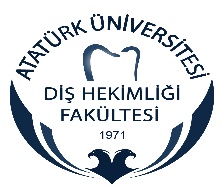 KOMİTE VE BÖLÜMLERİ ÇALIŞMA REHBERİDoküman KoduKKY. RH.01KOMİTE VE BÖLÜMLERİ ÇALIŞMA REHBERİYayın Tarihi01.01.2014KOMİTE VE BÖLÜMLERİ ÇALIŞMA REHBERİRevizyon Tarihi24.10.2018 KOMİTE VE BÖLÜMLERİ ÇALIŞMA REHBERİRevizyon No04SIRA NOBÖLÜMLERSORUMLULARIGÖREV TANIMLARIA.Kurumsal Yapı/ HizmetlerProf.Dr.Abdulvahit ERDEMDEKAN1Kalite YönetimiProf.Dr.Mustafa KÖSEOĞLUDekan Yrd./KYD2Doküman YönetimiProf.Dr.Mustafa KÖSEOĞLUDekan Yrd./KYD3Risk YönetimiProf.Dr.Mustafa KÖSEOĞLUDekan Yrd./KYD4İstenmeyen olay bildirim sistemiProf.Dr.Mustafa KÖSEOĞLUDekan Yrd./KYD      5Eğitim YönetimiProf.Dr.Mustafa KÖSEOĞLUDekan Yrd./KYD6Acil Durum ve Afet Yönetimi SorumlusuProf.Dr.Mustafa KÖSEOĞLUDekan Yrd./KYD7Sosyal SorumlulukProf.Dr.Mustafa KÖSEOĞLUDekan Yrd./KYDB.SAĞLIK HİZMETLERİHasta BakımıProf.Dr.Mustafa KÖSEOĞLUDekan Yrd./KYDRadyasyon Güvenliği BölümüProf.Dr.Mustafa KÖSEOĞLUDekan Yrd./KYDProtez Lab.Hizm.Prof.Dr.Mustafa KÖSEOĞLUDekan Yrd./KYDAmeliyathane Hizm.Prof.Dr.Mustafa KÖSEOĞLUDekan Yrd./KYDEnfeksiyon Kontrol KomitesiProf.Dr.İsmail CEYLANDekan YrdSterilizasyon HizmetleriProf.Dr.İsmail CEYLANDekan Yrdİlaç yönetimi Hizmetleri Prof.Dr.Mustafa KÖSEOĞLUDekan Yrd./KYDC.HASTA VE ÇALIŞAN ODAKLI HİZMETLER1.Hizmete Erişim Prof.Dr.Mustafa KÖSEOĞLUDekan Yrd./KYD2.Hasta DeneyimiProf.Dr.Mustafa KÖSEOĞLUDekan Yrd./KYD3.Sağlıklı çalışma yaşamı Prof.Dr.Mustafa KÖSEOĞLUDekan Yrd./KYDDDESTEK HİZMETLERİ1.Tesis yönetimiDursun GÖRFakülte Sekreteri2.Bilgi Yönetimi Bölüm SorumlusuDursun GÖRFakülte Sekreteri3.Tıbbı kayıt ve Arşiv Hizmetleri Bölüm SorumlusuDursun GÖRFakülte Sekreteri4.Malzeme ve cihaz YönetimiMuhammed YAĞANAyniyat Saymanı5.Dış kaynak kullanım SorumlusuDursun GÖRFakülte Sekreteri6.Atık YönetimiBahattin TAYANİç Hizmetler ŞefiE.GÖSTERGE YÖNETİMİ1.Klinik Kalite GöstergeleriProf.Dr.Mustafa KÖSEOĞLUDekan Yrd./KYD2.Hizmet Kalite GöstergeleriProf.Dr.Mustafa KÖSEOĞLUDekan Yrd./KYD3.Poliklinik Hizmetleri Bölümü Kalite SorumlusuProf.Dr.Mustafa KÖSEOĞLUDekan Yrd./KYDHazırlayanKontrol EdenOnaylayanKalite  Yönetim BirimiKalite Yönetim DirektörüDekanBaşkan Prof.Dr.İsmail CEYLANDekan YrdÜyeProf.Dr.Mustafa KÖSEOĞLUKalite Yönetim DirektörüÜye Dursun GÖRFakülte SekreteriÜye Nurhan BAYINDIR DURNAÖğretim ÜyesiÜye Didem Özkal EMİNOĞLUÖğretim üyesiÜye Nezihat GÜNEŞSBHSÜyeFüsün ÇELİKHemşireÜyeAhmet KAYARöntgen Tekns.ÜyeArzu N.CERRAHHemşire ÜyeSamih ESRİNGÜProtez.Tekns.BaşkanProf.Dr.İsmail CEYLANDekan YardımcısıÜye Prof.Dr.Mustafa KÖSEOĞLUKalite Yönetim DirektörüÜyeDursun GÖRFakülte SekreteriÜye Bahattin TAYANİç Hizmetler ŞefiÜye Nurcan Ö.İLDAYÖğretim ÜyesiÜye  Hatice ÖZDEMİRDoktora Öğretim üyesiÜye Doğan DURNADoktora Öğretim ÜyesiÜyeNezihat GÜNEŞSBHSÜyeSongül DİRİCANHemşire ÜyeSamih ESRİNGÜProtez.Tekns.Üye Zehra SÖĞÜTLÜRöntgen Tekns.BaşkanProf.Dr. İsmail CEYLANDekan YardımcısıÜye Prof.Dr. Mustafa KÖSEOĞLUKalite Yönetim DirektörüÜyeDursun GÖRFakülte SekreteriÜye Münevver KILIÇDoktora Öğretim ÜyesiÜyeNurdan POLAT SAĞSÖZDoktora Öğretim ÜyesiÜyeNezihat GÜNEŞSBHSÜyeDeniz UÇARHemşire ÜyeZehra SÖĞÜTLÜRöntgen TeknisyeniBaşkanProf.Dr.İsmail CEYLANDekan YardımcısıÜye Prof.Dr.Mustafa KÖSEOĞLUKalite Yönetim DirektörüÜyeDursun GÖRFakülte SekreteriÜye Prof.Dr. Mustafa KÖSEOĞLUAfet ve acil durum yönetim sorumlusuÜyeDoç. Dr. Taner ARABACITıbbi cihaz yönetim sorumlusuÜye Mustafa GÜNDOĞDUDoktora Öğretim ÜyesiÜyeBahattin TAYANİç Hizmetler ŞefiÜyeNezihat GÜNEŞ SBHSÜye Muhammet YAĞANAyniyat SaymanıÜyeŞahin DÜZGÜNTeknikerAĞIZ DİŞ ÇENE CERRAHİSİ ANABİLİMDALI             SONGÜL DİRİCAN                 HEMŞİREAĞIZ DİŞ ÇENE RADYOLOJİ ANABİLİMDALIHİLAL BİLGEDİŞ HEKİMİPEDODONTİ ANABİLİM DALI                                      DERYA ATMACA                      HEMŞİRERESTORATİF DİŞ TEDAVİ ANABİLİMDALI                       GÜLŞAH MAZLUMOĞLUHEMŞİREENDODONTİ ANABİLİMDALI                                       DENİZ UÇAR                           HEMŞİREPERİODONTOLOJİ ANABİLİMDALI                             YASEMİN TÜMTÜRK        HEMŞİREORTODONTİ ANABİLİMDALI                                        FÜSUN ÇELİK                        HEMŞİREPROTETİK DİŞ TEDAVİSİ ANABİLİMDALIKEVSER YURTTANÇIKMAZHEMŞİREBaşkan Prof.Dr.İsmail CEYLANDekan ÜYEProf.Dr.Mustafa KÖSEOĞLUKalite Yönetim DirektörüÜyeDursun GÖRFakülte SekreteriÜye Bahattin TAYANİç Hizmetler ŞefiÜyeProf.Dr.Mustafa ERATİSG UzmanıÜyeAdnan KILINÇDoktora Öğretim ÜyesiÜyeNezihat GÜNEŞSağlık Bakım Hizmetleri S.Üye Bülent GÖKHANTeknisyen ÜyeDerya ATMACAHemşireÜyeRecai  ODABAŞISivil Savunma UzmanıÜye Kevser YURTTANÇIKMAZHemşireBaşkan Prof.Dr.İsmail CEYLANDekan YardımcısıÜyeProf.Dr.Mustafa KÖSEOĞLUKalite Yönetim DirektörüÜye Dursun GÖRFakülte SekreteriÜye Nezihat GÜNEŞSBHSÜyeProf.Dr. Mustafa ERATISG UzmanıÜyeDr.Haluk GÖKTUĞİş Yeri HekimiÜye Bahattin TAYAN İç Hizmetler ŞefiÜyeKevser YURRTANÇIKMAZHemşireUyeBülent GÖKHANTeknisyenUyeMurat GERNİÇalışan TemsilcisiEkip SorumlusuDoç. Dr.Taner ARABACITeknik Servis SorumlusuTeknikerŞahin DÜZGÜNSatın almaMemur Ahmet YAZLA       ÜyeTeknisyenBülent GÖKHAN Tıbbi Cihaz Yönetimi TeknikerŞahin DÜZGÜNKALİTE BİRİMİ( ALTI AYDA BİR TOPLANIR )BÖLÜM KALİTE SORUMLULARI(  AYDA BİR TOPLANIR )HASTA GÜVENLİĞİ KOMİTESİ(  3 AYDA BİR TOPLANIR )ÇALIŞAN GÜVENLİĞİ KOMİTESİANABİLİMDALLARI BÖLÜM KALİTE SORUMLULARI(  3 AYDA BİR TOPLANIR )(AYDA BİR TOPLANIR)EĞİTİM KOMİTESİ( ÜÇ AYDA BİR TOPLANIR )TESİS GÜVENLİĞİ KOMİTESİENFEKSİYON KONTROL KOMİTESİ( ÜÇ AYDA BİR TOPLANIR )( ÜÇ AYDA BİR TOPLANIR )DİLEK-ÖNERİ DEĞERLENDİRME EKİPLERİ                 ( AYDA 1 DEFA TOPLANIR )BİNA TURU EKİBİ( ÜÇ AYDA BİR TOPLANIR )BİLGİ GÜVENLİĞİ EKİBİ(YILDA 2 DEFA TOPLANIR )ÖZ DEĞERLENDİRME EKİBİMAVİ KOD EKİBİKIRMIZI KOD EKİBİ(YILDA 2 DEFA TOPLANIR)( ÜÇ AYDA BİR TOPLANIR )(4 AYDA BİR)ACİL DURUM VE AFET YÖNETİM EKİBİ( DÖRT AYDA BİR TOPLANIR )RİSK YÖNETİMİ KOMİTESİ ( DÖRT AYDA BİR TOPLANIR )HASTA BAKIM KOMİTESİ                                                              DÖRT AYDA BİR TOPLANIR )BAŞKANProf.Dr. İsmail CEYLANDekan YardımcısıÜyeProf.Dr. Mustafa KÖSEOĞLUKalite Yönetim Direktörü/Dekan Yrd.ÜyeProf.Dr. Hakan USLUMikrobiyoloji Ana Bilim Dalı Öğretim ÜyesiÜyeZeynep BAYRAMOĞLUDoktora Öğretim ÜyesiÜye Doğan DURNADoktora Öğretim ÜyesiÜyeMerve İŞCAN YAPARDoktora Öğretim ÜyesiÜye Esra KULDoktora Öğretim ÜyesiÜyeNezihat GÜNEŞHemşire Diş Hekimleri Eğt. SorumlusuDoç.Dr. Nurcan ÖZAKAR İLDAY /Dr.Öğr.Üyesi Hatice ÖZDEMİRİdari HizmetlerDursun GÖRRöntgen/radyoloji tekns.Ahmet KAYAHemşireler Eğt. SorumlusuNezihat GÜNEŞDiş Protez Tekns.Eğt. SorumlusuSamih ESRİNGÜTemizlik HizmetleriBahattin TAYANGüvenlik HizmetleriDursun GÖRBilgi İşlemTümer ÇiftçiEkip Başkanı    Prof.Dr. İsmail CEYLANSorumlu-      Prof.Dr. Mustafa KÖSEOĞLUSorumlu-      Dr.Öğr. Üyesi Adnan KILINÇEkip Üyesi-  Dr.Öğr. Üyesi Ertan YALÇINEkip Üyesi-   A.T.T Murat CERENEkip Üyesi-   Abdullah Nihat TORTUMLUOĞLUEkip ÜyesiSongül DİRİCANEkip ÜyesiMelek ŞENGÜLEkip ÜyesiNezihat GÜNEŞBaşkan-   Prof.Dr. İsmail CEYLANÜyeProf.Dr. Mustafa KÖSEOĞLUÜye Dursun GÖRÜye      -   Dr. Öğr. Üyesi Alper ÖZDOĞANÜyeKevser YURTTANÇIKMAZÜye      -   Mustafa KOCAÜye      -   Mikail AĞSAKALLİBaşkanProf.Dr. İsmail CEYLANDekan YardımcısıÜye      Prof.Dr. Mustafa KÖSEOĞLUKalite Yönetim DirektörüÜyeDursun GÖRFakülte SekreteriÜye        Nezihat GÜNEŞKalite Y./SBHSÜye      Kevser YURTTANÇIKMAZHemşireÜye Füsun ÇELİKHemşire Üye Tuncay GÜNEŞHasta hakları BirimiBaşkanProf.Dr. İsmail CEYLANDekan YardımcısıÜye      Prof.Dr. Mustafa KÖSEOĞLUKalite Yönetim DirektörüÜyeDursun GÖRFakülte SekreteriÜye        Zafer YILDIZYazı İşleri Üye      Nezihat GÜNEŞSBHSÜye Deniz UÇARHemşireÜye DERYA ATMACAHemşireÜyeGÜLŞAH MAZLUMOĞLUHemşireBaşkanProf.Dr. İsmail CEYLANDekan Yrd.ÜyeDursun GÖRFakülte SekreteriÜye      Nezihat GÜNEŞSağlık Bakım Hizmetleri S.ÜyeDr.Öğr. Üyesi Fatih ŞENGÜLPedodonti ABDÜyeDerya ATMACA Pedodonti HemşiresiÜye        Mikail AĞSAKALLIGüvenlik görevlisiÜye      Hakan ÇÖLKESENPersonel Üye Tümer ÇİFTÇİBilgi işlemBaşkanProf.Dr. İsmail CEYLANDekan YardımcısıÜye      Prof.Dr. Mustafa KÖSEOĞLUKalite Yönetim DirektörüÜyeAdnan KILINÇDoktora Öğretim ÜyesiÜye Didem Özkal EMİNOĞLUDoktora Öğretim ÜyesiÜyeNezihat GÜNEŞ SBHSÜyeArzu CERRAHHemşireÜye        Emel ÖZERHemşireÜye Yasemin TÜMTÜRKHemşireÜye      Abdurrahim ADIGÜZEL Depo MemurBaşkanProf. Dr.Abdulvahit ERDEMDEKANBaşkan Yrd.Prof.Dr. İsmail CEYLANDekan YardımcısıÜye      Prof.Dr. Mustafa KÖSEOĞLUKalite Yönetim DirektörüÜyeProf.Dr. Ümit ERTAŞÖğretim ÜyesiÜye Prof.Dr. Nuran YANIKOĞLUÖğretim ÜyesiÜye Prof.Dr. Recep ORBAKÖğretim ÜyesiÜye Prof.Dr. Yusuf Ziya BAYINDIRÖğretim ÜyesiÜye Prof.Dr.Saadettin DAĞİSTANÖğretim ÜyesiÜye Prof..Dr. İsmail CEYLANÖğretim ÜyesiÜye Prof..Dr.Mustafa KÖSEOĞLUÖğretim ÜyesiAdı:Görevi:*Eğitimi:Telefon No:Prof..Dr. İsmail CEYLANDekan Yardımcısı2361900Dursun GÖRFakülte Sekreteri2361900Prof. Dr. Saadettin DAĞISTANLIAnabilim dalı başkanı1798Doç. Dr. M.Akif SÜMBÜLLÜÖğretim Üyesi1778Ahmet KAYARöntgen Teknisyeni05422928271Prof. Dr.Abdulvahit ERDEMDEKAN1900Prof.Dr. İsmail CEYLAND.YRD.1900Prof.Dr. Mustafa KÖSEOĞLUD.YRD.1900Dursun GÖRFAKÜLTE S.1750Bahattin TAYANİÇ HİZMETLER Ş.1776Nezihat GÜNEŞKALİTE YB1769Ahmet KAYASAĞLIK TEKN.1753Samih ESRİNGÜDİŞ TEKN.2175BaşkanProf.Dr. İsmail CEYLANDekan YardımcısıÜye      Prof.Dr. Mustafa KÖSEOĞLUDekan Yardımcısı/ Kalite Yönetim DirektörüÜyeDursun GÖR (Fak. Sekreteri)Fakülte SekreteriÜye        Dr. Öğr. Üyesi Mustafa GÜNDOĞDUDiş HekimiÜye      Bahattin TAYANİç Hizmetler ŞefiÜye Şahin DÜZGÜNTeknikerÜyeNezihat GÜNEŞHemşirelik Hizmetleri SorumlusuNO GÖREVİ/ÜNVANIADI SOYADI1Tıbbi hizmetler YöneticisiProf.Dr. Mustafa KÖSEOĞLU2İdari Hizmetler YöneticisiDursun GÖR3Sağlık Bakım Hizmetleri Nezihat GÜNEŞ4Kalite Yön. DirektörüProf.Dr. Mustafa KÖSEOĞLU5USS SorumlusuOsman AKKOYUN-Tümer ÇİFTÇİ6Periodontoloji ABD Öğr.ÜyesiDr.Öğr. Üyesi Didem ÖZKAL 7Ağız Diş Çene CerrahisiABD Öğr.ÜyesiDr.Öğr. Üyesi Adnan KILINÇSIRA NOADI SOYADIÇALIŞTIĞI BÖLÜM ÜNVANIİMZA1Prof. Dr.Abdulvahit ERDEMYönetimDekan 2Prof.Dr. İsmail CEYLANYönetimDekan Yrd.3Prof.Dr. Mustafa KÖSEOĞLUYönetimDekan Yrd./ Kalite Direktörü4Dursun GÖR YönetimFakülte Sekreteri4Nezihat GÜNEŞKalite Yönetim Birimi/hasta hakları birimiHemşire 6. Doç.Dr.Pınar GÜLTedavi birimiDiş Hekimi7.Ahmet KAYARöntgen birimiS .Teknisyen 8.Samih ESRİNGÜ Lab.SorumlusuLap. tekn./çalışan güvenliği k.HBYS üzerinden Güvenlik Raporlama Sisteminin kurulmuş olduğu ve tüm HBYS kullanıcılarına Güvenlik Raporlama Sisteminin Bildirimi hakkında eğitim verildiği görüşülmüştür.HBYS üzerinden yapılan bildirimlerin çıktısı alınmış olup değerlendirilmesi yapılmıştır.Gelen bildirimlerin çoğunluğu sterilizasyonla ilgilidir.Sterilizasyondaki problem malzeme-cihaz eksikliğinden kaynaklanmaktadır. Cihazların yenilenmesi, bakımlarının yapılması konuşulmuştur.Çalışan güvenliğinden yapılan kesici delici yaralanmalar görüşülmüş olup kesici delici yaralanmanın yanı sıra güvenlik raporlama bildirim sistemine de bildirilmesi hususunda gerekli hassasiyetin gösterilmesi konuşulmuştur.Güvenlik Raporlama Sistemi ekibinin her 3 ay da bir toplanıp bildirimlerin analizlerinin yapılacağı ve rapor edileceği hatırlatılmıştır